
              Esperienza lavorativa             Esperienza lavorativa
              Esperienza lavorativa
              Esperienza lavorativaFormato europeo per il curriculum vitae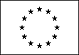 Informazioni personaliNome[Agnelli Luigi ]Indirizzo[74,Via Alfredo Guglielmi. 71100, Foggia, Italia ]Telefono0881635842- 3897843269FaxE-mailmisteragnelliluigi.it@gmail.comNazionalitàItalianaData di nascita[ 07, 03, 1983 ]Esperienza lavorativa• Date (da – a) 05/2003 al 25/03/2004• Nome e indirizzo del datore di lavoroCaserma “Sernia Pedone”• Tipo di azienda o settoreVolontario in ferma annuale• Tipo di impiegoAutosezionista• Principali mansioni e responsabilitàCatalogazione mezzi
Preparazione fogli di marcia
Organizzazione turni e usciteEsperienza lavorativa• Date (da – a) 02/2005 al 02/2006• Nome e indirizzo del datore di lavoroFast voice srl• Tipo di azienda o settoreTelecomunicazioni• Tipo di impiegoCall center• Principali mansioni e responsabilitàAddetto all’attivazione delle promozione Telecom ItaliaEsperienza lavorativa• Date (da – a) 10/2006 – 10/2007• Nome e indirizzo del datore di lavoroRegione Puglia “Servizio Civile”Progetto:”Dai un calcio alla noia”• Tipo di azienda o settoreA.S.D. Nuova Daunia• Tipo di impiegoAddetto ad informazioni ed Accoglienza• Principali mansioni e responsabilitàAllenatore scuola calcio,allenatore squadra di calcio,magazziniere e segretarioEsperienza lavorativa• Date (da – a) 06/05/2008 al 05/08/2008• Nome e indirizzo del datore di lavoroCremonini s.p.a• Tipo di azienda o settoreMcDolad’s – Chef express• Tipo di impiegoBarista,cassiere,addetto alla cucina• Principali mansioni e responsabilitàBarista,cassiere,addetto alla cucina,addetto in sala,pulizia luogo di lavoro.Esperienza lavorativa• Date (da – a) 27/11/2008 al 23/12/2008• Nome e indirizzo del datore di lavoroKeyword group• Tipo di azienda o settoreMediaset Premium • Tipo di impiegoPromoter• Principali mansioni e responsabilitàPromozione ed attivazione del nuovo Pacchetto Easy pay.Esperienza lavorativa• Date (da – a) occasionalmente• Nome e indirizzo del datore di lavoroMgv group• Tipo di azienda o settoreHP• Tipo di impiegoPromoter• Principali mansioni e responsabilitàPromozione stampanti HPEsperienza lavorativa• Date (da – a) 10/04/2009 al 21/04/2009• Nome e indirizzo del datore di lavoroCooperativa promozione Italia• Tipo di azienda o settore3HG• Tipo di impiegoPromoter• Principali mansioni e responsabilitàPromozione e attivazione(con programma people soft) piani tariffari 3HGEsperienza lavorativa• Date (da – a)  22/04/2009 al 27/07/2009• Nome e indirizzo del datore di lavoroVideo sound Foggia• Tipo di azienda o settoreEuronics• Tipo di impiegoAddetto alle vendite e attivazione servizi (Telefonia);Addetto alle vendite Audio video• Principali mansioni e responsabilitàAddetto alle vendite,attivazione servizi TIM,VODAFONE,3HG,WIND con vari programmi,ottimo utilizzo del programma di catalogazione Sirio.Esperienza lavorativa• Date (da – a)  09/07/2010 al 20/07/2011• Nome e indirizzo del datore di lavoroEdilmorena di foglio Vincenzo• Tipo di azienda o settoreEdilizia• Tipo di impiegoAltri artigiani ed operai addetti all’ediliziaEsperienza lavorativa• Date (da – a) 15/04/2010  al 15/04/2011• Nome e indirizzo del datore di lavoro Vineria Ristorante Pablo Neruda• Tipo di azienda o settore Enogastronomia - Ristorante • Tipo di impiegoAddetto al personale , cameriere, contabilità, gestione pubblicità e pubbliche relazioni• Principali mansioni e responsabilitàAddetto al personale e gestione pubblicità su varie piattaforme (internet ,facebook, my space ecc..) e creazioni locandine e menù tramite Photoshop e gestione contabilità.Esperienza lavorativa• Date (da – a) 15/12/2010  fino al 30/07/2011• Nome e indirizzo del datore di lavoro Scuola Calcio Punto Foggia 1989• Tipo di azienda o settore Scuola Calcio• Tipo di impiegoIstruttore Scuola Calcio• Principali mansioni e responsabilitàIstruttore Scuola Calcio e gestione magazzino e preparazioni atletiche con adeguati esercizi Esperienza lavorativa• Date (da – a)20/08/2011 fino a 20/08/2014• Nome e indirizzo del datore di lavoro U.S. Foggia Calcio spa• Tipo di azienda o settoreSetttore giovanile• Tipo di impiegoIstruttore Calcio in seconda  catg. Berretti , Istruttore Calcio Giovanissimi Regionali, Istruttore Giovanissimi Nazionali• Principali mansioni e responsabilitàIstruttore in seconda con gestione della parte atletica,coordinativa e preparazione e sviluppo degli esercizi.• Date (da – a) 26/06/2012 fino al 31/05/2013• Nome e indirizzo del datore di lavoro SKY Italia s.r.l.• Tipo di azienda o settoreSKY Italia• Tipo di impiegoProcacciatore di affari• Principali mansioni e responsabilitàAcquisizione di nuovi contratti, illustrazione dei vari pacchetti e risoluzione problemi • Date (da – a) 09/07/2012  fino al 31/07/2012• Nome e indirizzo del datore di lavoro Euroambiente s.r.l.• Tipo di azienda o settoreEuroambiente• Tipo di impiegoPulitore dei locali• Principali mansioni e responsabilitàGestione gruppo di pulizia locali • Date (da – a) 09/09/2013  fino al 31/10/2014• Nome e indirizzo del datore di lavoro New Centrofitnes In Forma• Tipo di azienda o settorePalestra• Tipo di impiegoIstruttore sala attrezzi e istruttore corsi• Date (da – a) 15/05/2014  fino al 31/12/2014• Nome e indirizzo del datore di lavoro Sport life di Ferrazzano Domenico• Tipo di azienda o settoreModa• Tipo di impiegoAiuto commesso• Principali mansioni e responsabilitàAcquisizione di nuovi clienti e vendita oggetti Istruzione e formazione• Date (da – a)Anno accademico 2007/2008 • Nome e tipo di istituto di istruzione o formazioneIscritta alla Facoltà di Scienze delle Attività Motorie e Sportive• Principali materie / abilità professionali oggetto dello studioEsami sostenuti:
- Pedagogia Gen. e Soc./storia della Ped.-storia Dello Sport/didattica e Ped.spec.
- Anatomia Umana/antropologia e Antropometria
- Fisica Applicata Alle Scienze Motorie
- Teoria e Metodologia del Movimento Umano I e II
- T.t.d. delle Attivita' Motorie per L'eta' Evolutiva
- Igiene Generale ed Applicata
- Psicobiologia Applicata/psicologia Dello Sviluppo/psicologia Generale
- T.t.d. Attivita' Motorie Eta' Adulta e Anziana/t.t.d. Attivita' Motoria e Sport.adattata
- Psicologia Sociale
- Ist. Di Diritto Privato/ist.diritto Amm./ist.di Diritto Pubb./diritto U.e.
- Sociologia/programmazione e Pianificazione
- T.t.d. Att.mot.di Gruppo, Ricreative e del Tempo LiberoIstruzione e formazione• Date (da – a)07/2000• Nome e tipo di istituto di istruzione o formazioneIstituto Tecnico per Geometri “E.Masi” FoggiaValutazione finale60/100• Qualifica conseguitaDiploma da GeometraMadrelinguaItalianoAltre linguaInglese       Francese        Spagnolo• Capacità di letturaBuono         Sufficiente     Sufficiente• Capacità di scritturaBuono         Mediocre         Sufficiente• Capacità di espressione oraleBuono         Sufficiente     SufficienteCapacità e competenze relazionaliVivere e lavorare con altre persone, in ambiente multiculturale, occupando posti in cui la comunicazione è importante e in situazioni in cui è essenziale lavorare in squadra (ad es. cultura e sport), ecc.Personalità dinamica,estroversa,affidabile,creativa,spontanea.Predisposizione alle pubbliche relazioni,ottime capacità di problem solving.Spiccato senso del dovere congiunto a grande entusiasmo e determinazione.Capacità di guardare avanti di avere visione e sensibiltà per il futuro.Ottimo adattamento al lavoro d’equipe, ottima disposizione verso nuovi insegnamenti.Capacità e competenze organizzative  Ad es. coordinamento e amministrazione di persone, progetti, bilanci; sul posto di lavoro, in attività di volontariato (ad es. cultura e sport), a casa, ecc.Ho imparato ad organizzare in modo professionale LA PREPARAZIONE dei pasti e l’accoglienza e il dialogo con il cliente lavorando al Mcdonal’s,in più ho utilizzato  per comprendere i clienti nell’acquisto del prodotto.Ho imparato ad organizzare viaggi per me e i miei familiari senza l’ausilo di agenzie esterne trovando soluzioni a me più congeniali ed economiche grazie all’ausilio di internet.ho imparato a gestire entrate ed uscite,ad ordinare e catalogare file e attrezzature,a gestire gruppi di 20/25 persone e a farli eseguire correttamente degli esercizi quando ho eseguito il servizio civile.ho imparato a organizzare tutti i libretti delle auto a regolare,tramite un programma realizzato da me,i vari tagliandi e organizzavo le uscite di tutti i mezzi quando ero nell’esercito.ho imparato a fare una catalogazione della merce da ordinare,a effettuare attivazioni e relazionarmi con il pubblico nelle vendite diretteho imparato a organizzare e programmare le giornate lavorative degli operai e a relazionarmi con ditte di distribuzione.
ho imparato a gestire gruppi di lavoro in palestra e durante le attività calcistiche.Ho imparato a gestire un ristorante e risolvere problemi in brevissimo tempo, ho imparato ad utilizzare programmi per pubblicità quali Photoshop e piattaforme di pubblicità quali facebook,  my space, twiter, internet ecc…Capacità e competenze tecnicheCon computer, attrezzature specifiche, macchinari, ecc.Sono capace di lavorare in una cucina professionale o in un ambito come il bar,conoscendo le norme igeniche per  relative al trattamento dei cibi e alla loro conservazione e cottura. ho acquisito questa capacità lavorando presso .a.Sono capace di dirigere un gruppo di lavoro con operai alle mie dipendenze,e riesco sempre a trovare la soluzione più congeniale a me senza scontentare il cliente.Acquisizione del patentino Europeo per Computer “ECDL” con valutazione 30/30.
Buona conoscenza del  linguaggio HTML.
Ottima padronanza del sistema informatico quali programmi di modifica immagine quali Photoshop e di Autocad.
Ottima padronanza nel muoversi su internet.Acquisizione del patentino di allenatore di calcio di base UEFA B.Acquisizione dell’attestato Fif (Federazione Italiana Fitness) di Tecnico specializzato in allenamenti al femminile, Istruttore di Functional Training Basic.Patente o patentiPatente B e C